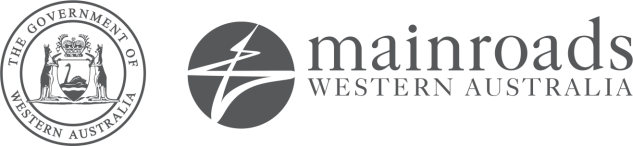 TENDER[REGION] REGIONCONTRACT [XXX/XX]PREQUALIFICATION LEVEL: R[X] ROADWORKS / B[X] STRUCTURES[Contract Description][Road Name][Section Details]INFORMATION FOR TENDERERSBOOK 8CONTENTS	Page NoDISCLAIMER	3GROUND INVESTIATIONS	4PRINCIPAL SUPPLIED MATERIALS	4CONSULTANTS’ REPORTS	4INFORMATION FOR TENDERERSDISCLAIMERContract [XXX/XX][Contract Description][Section Name]This information is furnished for the convenience of Tenderers and is subject to Conditions of Tendering Clause CT 5.GENERALThis document contains information which has been obtained by the Principal in the course of investigations pertinent to the works described in the Specification for the design of the bridge(s) and associated roadworks on the following:manufactured materials;unsuitable materials;spoil sites;drainage materials;ground investigation;water;earthworkson [insert road name / bridge number].Testing of materials has been undertaken to assess the suitability of these materials for inclusion in road embankment, pavement and associated works.  Subsequently, testing has been carried out for the assessment of material strength by tests conducted on, material passing the 37.5 mm sieve.  Sampling for testing generally excludes cobbles and boulders.The following Main Roads WA Test Methods have been used in the investigations to assess the suitability of materials in achieving design objectives:A complete list of Main Roads Test Methods is available on Main Roads’ website at:https://www.mainroads.wa.gov.au/technical-commercial/technical-library/?q=&take=20&filter=&type=&page=1&sectionFilter=731&node=Materials%20Engineering,Test%20MethodsInformation is also provided, where available, on certain materials handling and placement techniques which have proved successful from the Principal’s past experience with similar materials.The information presented may not be fully representative of all in-situ materials or conditions which occur within, or in the vicinity of, the Works.  Any properties of material described herein may not necessarily conform to the limits specified by Austroads or any other Authority.Any pavement design information contained in this document is not necessarily incorporated into the Tender Documents.The Principal accepts no responsibility for any interpretations which may be placed upon this information by the Principal's officers or the Contractor and his agents.Although this document forms no part of the Contract, its contents must not be published either wholly or in part without the Principal's written approval.TERMINOLOGYAll terminology in this document is used in the context of the definitions contained Main Roads’ Contract Documents.  Particle size definitions are as defined in AS 1726 - Table A1 of Clause 6.1.4.2. Any reference to “Rock” contained in this document shall be interpreted in accordance with the geological classification contained within AS 1726 and should not be confused with the definition for “rock excavation” contained in the Technical Specification.GROUND INVESTIATIONSPRINCIPAL SUPPLIED MATERIALSCONSULTANTS’ REPORTSNOTE:  If using this section in a Minor Works document, three things need to be done:Add the following as your last SCT –SCT XX	INFORMATION PROVIDED BY THE PRINCIPALTenderers should note that information provided by the Principal and not forming part of the Tender Documents or any addenda:Is provided only for the convenience of Tenderers and is not part of the Contract.  The information is not guaranteed by the Principal and the Principal accepts no responsibility for interpretations placed on it or for its use;Will not form part of the Contract; andMust not be taken as an exhaustive statement of conditions which may be encountered during the course of the work under the Contract.Change the reference in the first sentence “Conditions of Tendering CT 3” to read “Special Conditions of Tendering SCT XX”Change “XX” to whatever it should be in both places and delete these notes.TENDER DOCUMENTS○	BOOK 1TENDER SUBMISSION DOCUMENT○	BOOK 2CONDITIONS OF CONTRACT○	BOOK 3GENERAL AND MANAGEMENT REQUIREMENTS (100 & 200 Series)○	BOOK 4ROADWORKS TECHNICAL SPECIFICATIONS (300 – 700 & 900 Series)○	BOOK 5STRUCTURES TECHNICAL SPECIFICATIONS (800 Series)○	BOOK 6ROADWORKS DRAWINGS○	BOOK 7STRUCTURES DRAWINGSOTHER INFORMATION●	BOOK 8INFORMATION FOR TENDERERS[MEDIUM]DIGITAL DESIGN MODELWA 100.1Sampling Procedures for Soil and Granular Pavement MaterialsWA 105.1Preparation of Disturbed Soil and Granular Pavement Material Samples for TestingWA 110.1Soil and Granular Pavement Material Moisture Content:  Convection Oven MethodWA 115.1Particle Size Distribution:  Sieving and Decantation MethodWA 115.2Particle Size Distribution:  Abbreviated Method for Coarse SoilsWA 120.2Liquid Limit: Cone Penetrometer MethodWA 121.1Plastic LimitWA 122.1Plasticity IndexWA 123.1Linear ShrinkageWA 133.1Dry Density/Moisture Content Relationship:  Modified CompactionWA 140.1Maximum Dry Compressive StrengthWA 141.1Determination of the California Bearing Ratio of a Soil – Standard Laboratory Method for a Remoulded SpecimenWA 210.1Particle Size Distribution of AggregateWA 215.1Average Least DimensionWA 216.1Flakiness Index